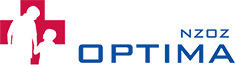 Grodzisk Mazowiecki, dnia………………………………….Zgoda przedstawiciela ustawowego na udzielenie świadczenia zdrowotnego (bez szczepienia) Pacjentowi w wieku do 18 roku życia oraz na udzielenie opiekunowi faktycznemu informacjiPrzedstawiciel ustawowy Imię i nazwisko: ………………………………………………………………………………………...PESEL: ………………………………………………………………………………………..……………………………………………………..Adres zamieszkania: ……………………………………………………………………………………….………………………………….Pacjent Imię i nazwisko: …………………………………………………………………………………………………………………….PESEL: ………………………………………………………………………………………..……………………………………………………..Oświadczam, że wyrażam zgodę na udzielenie świadczenia zdrowotnego w postaci badanialekarskiego i konsultacji lekarskiej wraz z odebraniem recepty na leki zaordynowane w trakcie wizyty/ opinii i orzeczenia lekarskiego /zaleceń lekarskich/konsultacji pielęgniarskiej/ pobrania krwi/badania diagnostycznego** niepotrzebne skreślićjednorazowo w dniu wykonania usługi medycznej dnia……………………………..	□ na stałeDane osoby upoważnionejImię i nazwisko: ………………………………………………………………………………………………………………………………...PESEL: ………………………………………………………………………………………..……………………………………………………..Adres zamieszkania: ……………………………………………………………………………………….………………………………….Telefon: ………………………………………………………………………………………………………….………………………………….Oświadczam, że wyrażam zgodę na udzielenie opiekunowi faktycznemu informacji o stanie zdrowiaPacjenta małoletniego, rozpoznaniu, proponowanych oraz możliwych metodach diagnostycznych, leczniczych, dających się przewidzieć następstwach ich zastosowania lub zaniechania, wynikach leczenia oraz rokowaniu...................................................................................................................................................................Data i czytelny podpis osoby składającej oświadczenie (przedstawiciela ustawowego dziecka)